GUÍA  DE RESUMEN UNIDAD 1Guía n°  1 Historia, geografia y C. Sociales CUARTOS AÑOS.Instrucciones: Lee los textos y desarrolla las guías. Este trabajo debes desarrollarlo para enviarlo el día 6/04. A bernarda.alvear@elar.cl . Puedes ingresar a la siguiente pag. https://es.slideshare.net/JulioCsar118/4-b-historianormae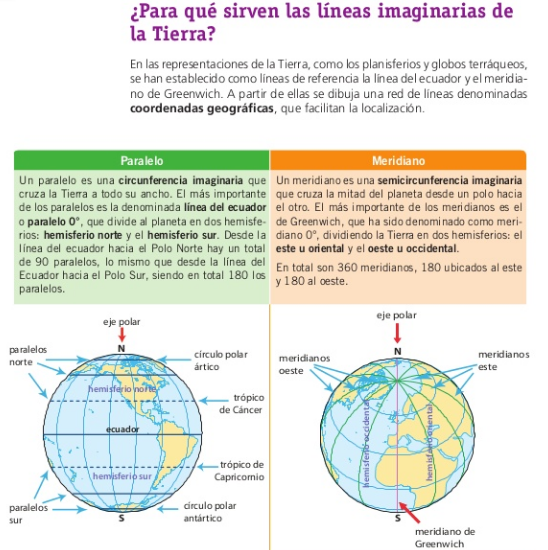 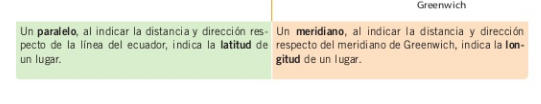 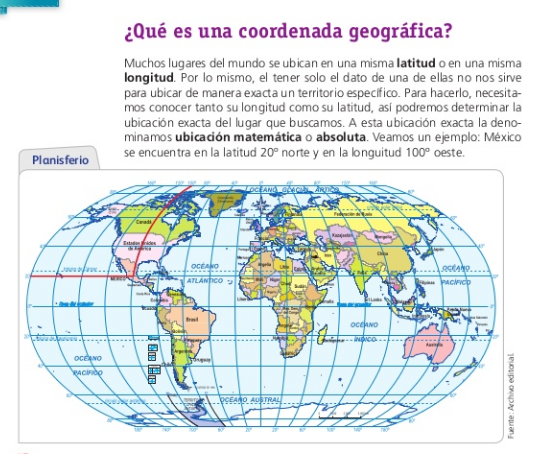 GUÍA  DE EVALUACION RESUMEN UNIDAD 1Guía n°  1 Historia, geografia y C. Sociales             . No olvides poner tu nombre y la letra de tu curso por favor.1.- Lee y reponde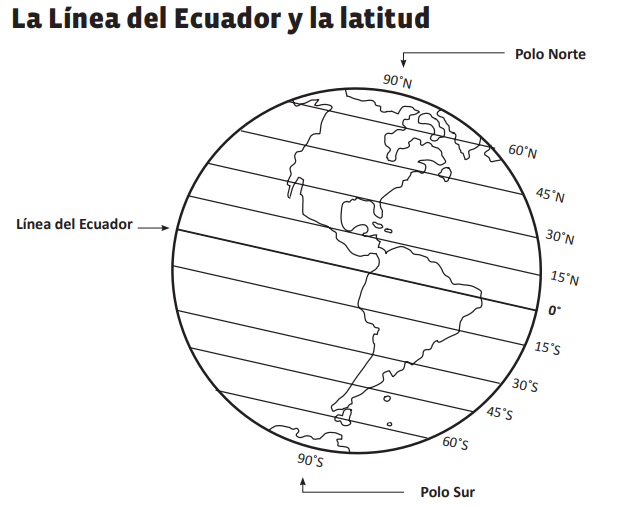 La Línea del Ecuador está a _________grados de latitud.El Polo Norte está a ____________ grados de latitud norte.¿En qué continente se ubica el Polo Sur? ____________________________________¿Cómo se llama el paralelo que divide la Tierra en hemisferio norte y en hemisferio sur? ___________________________________Píntalo rojo.  Pinta: amarillo el hemisferio norte,  verde el hemisferio sur.  Indaga en tu libro: ¿Qué países atraviesa la Línea del Ecuador? _____________________________________________ ________________Nombre:Curso:FechaObjetivos: OA6 -Ubicar lugares en un mapa, utilizando coordenadas geográficas como referencia (paralelos y meridianos).Contenidos: Paralelos y meridianosObjetivos: OA6 -Ubicar lugares en un mapa, utilizando coordenadas geográficas como referencia (paralelos y meridianos).Contenidos: Paralelos y meridianosObjetivos: OA6 -Ubicar lugares en un mapa, utilizando coordenadas geográficas como referencia (paralelos y meridianos).Contenidos: Paralelos y meridianosObjetivos: OA6 -Ubicar lugares en un mapa, utilizando coordenadas geográficas como referencia (paralelos y meridianos).Contenidos: Paralelos y meridianosObjetivos: OA6 -Ubicar lugares en un mapa, utilizando coordenadas geográficas como referencia (paralelos y meridianos).Contenidos: Paralelos y meridianosObjetivos: OA6 -Ubicar lugares en un mapa, utilizando coordenadas geográficas como referencia (paralelos y meridianos).Contenidos: Paralelos y meridianosObjetivos: OA6 -Ubicar lugares en un mapa, utilizando coordenadas geográficas como referencia (paralelos y meridianos).Contenidos: Paralelos y meridianosNombre:Curso:FechaObjetivos: OA6 -Ubicar lugares en un mapa, utilizando coordenadas geográficas como referencia (paralelos y meridianos).Contenidos: Paralelos y meridianosObjetivos: OA6 -Ubicar lugares en un mapa, utilizando coordenadas geográficas como referencia (paralelos y meridianos).Contenidos: Paralelos y meridianosObjetivos: OA6 -Ubicar lugares en un mapa, utilizando coordenadas geográficas como referencia (paralelos y meridianos).Contenidos: Paralelos y meridianosObjetivos: OA6 -Ubicar lugares en un mapa, utilizando coordenadas geográficas como referencia (paralelos y meridianos).Contenidos: Paralelos y meridianosObjetivos: OA6 -Ubicar lugares en un mapa, utilizando coordenadas geográficas como referencia (paralelos y meridianos).Contenidos: Paralelos y meridianosObjetivos: OA6 -Ubicar lugares en un mapa, utilizando coordenadas geográficas como referencia (paralelos y meridianos).Contenidos: Paralelos y meridianosObjetivos: OA6 -Ubicar lugares en un mapa, utilizando coordenadas geográficas como referencia (paralelos y meridianos).Contenidos: Paralelos y meridianos